Oferta jesiennych warsztatów kreatywnych Zapisy prowadzone będą do końca października 
telefonicznie pod numerem: (42) 719-15-11 
oraz mailowo poprzez adres: oukkultury@wp.pl 
Istnieje możliwość zgłoszenia chęci uczestnictwa również bezpośrednio w ośrodku.Nazwa warsztatówOpis zajęćInstruktorUczestnicy (wiek)TerminKosztMagia pisania 
– warsztaty dla miłośników pisarstwaZajęcia dla miłośników pisarstwa i tych, którzy taką pasję chcieliby w sobie odkryć. Warsztaty sprzyjają realizacji własnych pomysłów literackich, kształtują wrażliwość twórczą 
oraz czytelniczą, 
jednocześnie wspierając świadomość językową.Agnieszka Wojcieszek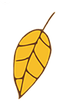 Bez ograniczeń wiekowych- program zajęć dostosowany 
do potrzeb uczestników
Cykliczne: 
raz w tygodniu
Możliwość 
ustalenia 
dnia spotkańCzas trwania: 1-1,5 hBezpłatneEdu-Art 
– zajęcia teatralneKreatywne warsztaty teatralne, których celem 
jest powstanie wspólnego dzieła scenicznego. 
Nauka podstaw aktorstwa, zabawa wspierająca sprawność ogólną, koordynację ruchową 
oraz wyobraźnię.Rafał Mikołajewski
Dzieci i młodzież
7-15 latCykliczne:
raz w tygodniu

Czwartki godz. 18.30Czas trwania: 1,5 h30 zł/osoba 
za zajęciaJoga dla początkującychPraktyka jogi dla osób początkujących 
z uwzględnieniem
możliwości ruchowych 
oraz potrzeb ciała i ducha. Spotkania dedykowane osobom dorosłym 
– również seniorom.Beata GęsikowskaDorośliCykliczne: 
raz w miesiącu

piątki lub soboty 
w zależności 
od zainteresowaniaCzas trwania: 1-1,5 h35 zł/osobaza zajęciaKreatywne czytanieWarsztaty dedykowane miłośnikom literatury.  Mają formę cyklicznych spotkań analityczno-interpretacyjnych, podczas których uczestnicy dzielą się wrażeniami na temat przeczytanych lektur. Zajęcia sprzyjają swobodnej wymianie doświadczeń czytelniczych.Agnieszka WojcieszekBez ograniczeń wiekowych- program zajęć dostosowany
do potrzeb uczestnikówCykliczne: 
raz w tygodniu
Możliwość 
ustalenia 
dnia spotkańCzas trwania: 1-1,5h BezpłatnePlastykolandiaNauka zróżnicowanych technik plastycznych. Spotkania w formie zabaw twórczych przy muzyce, których efektem będzie powstanie wspólnego dzieła. Zajęcia wzbogacone
o elementy arteterapii 
oraz logorytmiki.Monika WojtczakDzieci
 6-9 latCykliczne:
raz w tygodniuPoniedziałkigodz. 17.00

czas trwania:
 1-1,5 h10 zł/osoba za zajęciaRękodzieło 
dla dzieciNauka zróżnicowanych technik rękodzielniczych. Pomaga odkryć talenty twórcze, uwrażliwia na piękno, a poprzez odwołanie się 
do tradycji pozwala poznać 
i pokochać kulturę ludową.Alicja MatczakDzieci:od 8. roku życiaCykliczne: raz w tygodniu

Możliwość ustalenia dnia.Czas trwania: 1-1,5 h15 zł/osobaza zajęciaStudio piosenkiZajęcia wokalne z elementami arteterapii oraz gimnastyki artystycznej. Spotkania dla miłośników piosenki i dobrej zabawy, którzy chcieliby swobodnie kreować i lepiej zrozumieć świat emocji. Wzbogacone o techniki uważności (mindfulness).Monika SicińskaDzieci i młodzieżCykliczne:
 raz w tygodniuDo ustaleniaCzas trwania: 1-1,5 h15 zł/osobaza zajęcia